Forecasting prognostic trajectories with mismatch negativity in early psychosisSupplementary MaterialMinah Kim1,2, Taekwan Kim3, Wu Jeong Hwang3, Silvia Kyungjin Lho1,2, Sun-Young Moon1,2, Tae Young Lee4,5, Jun Soo Kwon1,2,3,5,*1Department of Neuropsychiatry, Seoul National University Hospital, Seoul, Republic of Korea2Department of Psychiatry, Seoul National University College of Medicine, Seoul, Republic of Korea3Department of Brain and Cognitive Sciences, Seoul National University College of Natural Sciences, Seoul, Republic of Korea4Department of Neuropsychiatry, Pusan National University Yangsan Hospital, Yangsan, Republic of Korea5Institute of Human Behavioral Medicine, SNU-MRC, Seoul, Republic of Korea*Corresponding AuthorProfessor Jun Soo Kwon, M.D., Ph.D.Department of Psychiatry, Seoul National University College of Medicine, 101 Daehak-no, Chongno-gu, Seoul, Republic of Korea, 03080Tel.: +82 2 2072 2972Fax: +82 2 747 9063E-mail: kwonjs@snu.ac.kr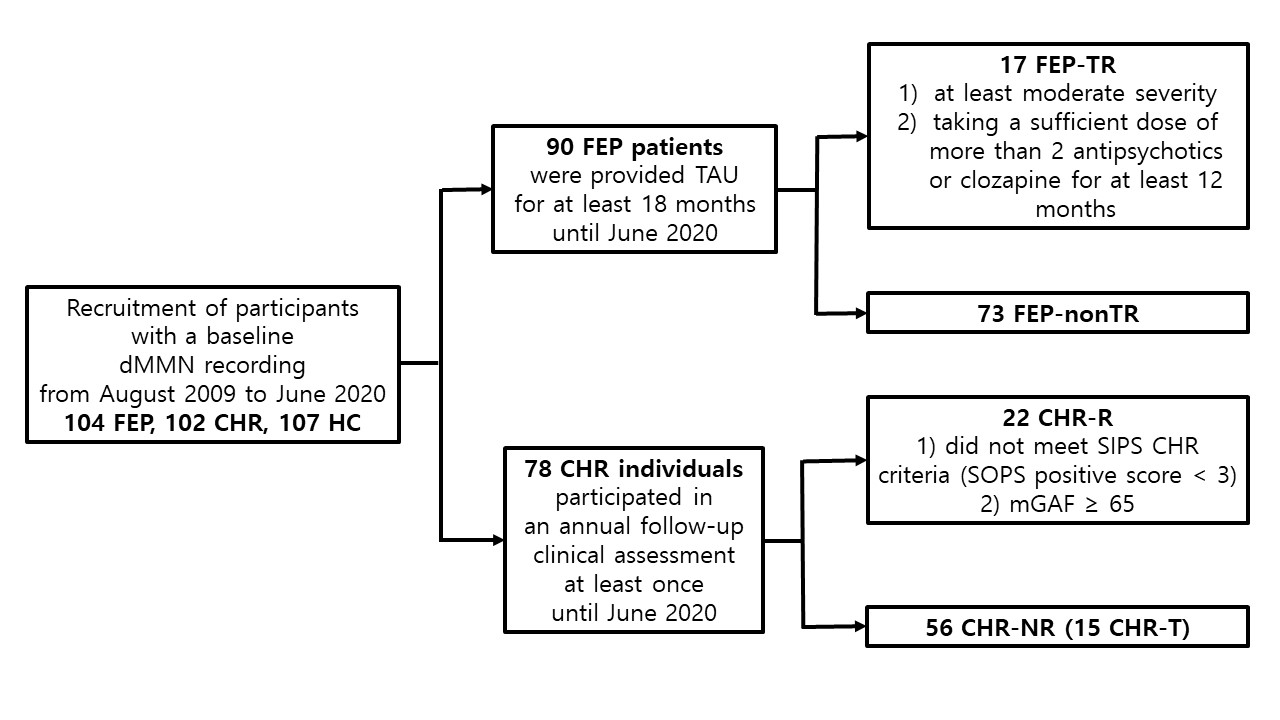 Figure S1. Recruitment and clinical outcome assessment procedures. dMMN, duration deviant mismatch negativity; FEP, first-episode psychosis; CHR, clinical high risk; HC, healthy control; TAU, treatment as usual; TR, treatment resistant; nonTR, not treatment resistant; R, remitters; SIPS, Structured Interview for Prodromal Syndromes; SOPS, Scale of Prodromal Symptoms; mGAF, modified Global Assessment of Functioning; NR, nonremitters; T, transitioned to psychotic disorder.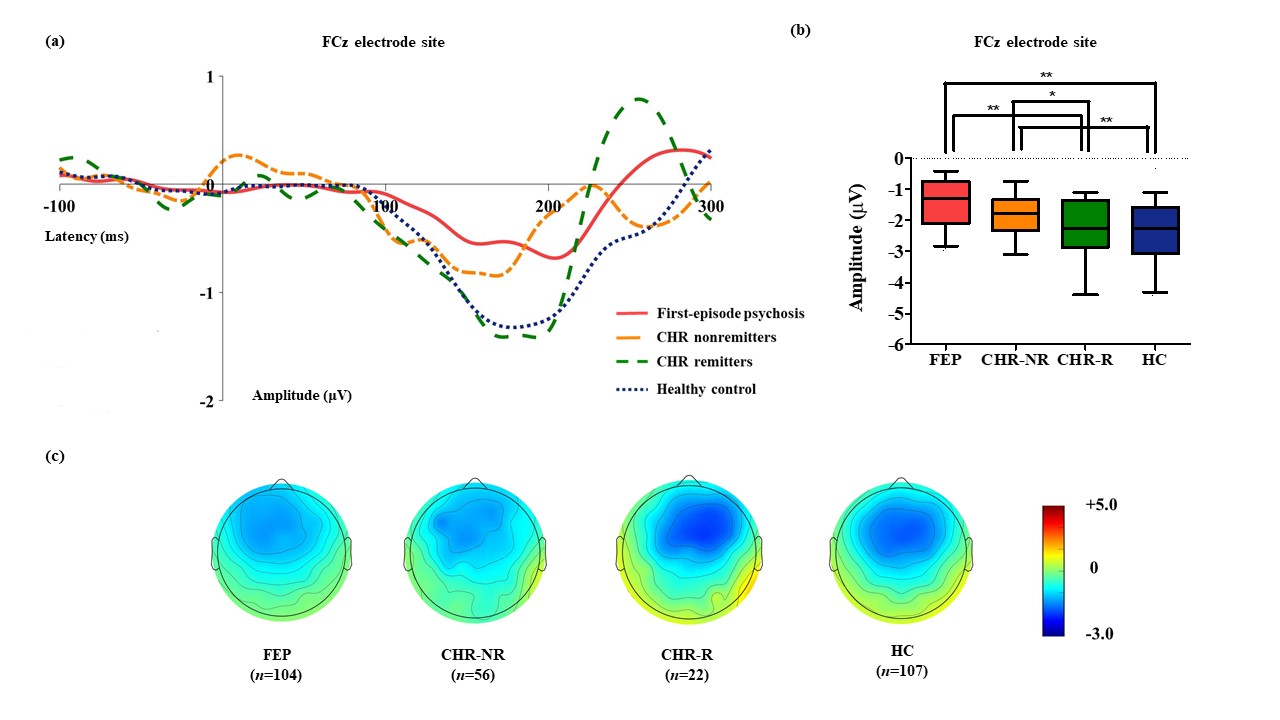 Figure S2. (a) Grand-averaged duration deviant mismatch negativity (dMMN) waveforms across first-episode psychosis (FEP) patients, nonremitted individuals at clinical high risk (CHR-NR) for psychosis, remitted CHR subjects (CHR-R), and healthy controls (HCs) at the FCz electrode site. (b) dMMN amplitude across the groups at the FCz electrode site. Analysis of covariance with age as a covariate showed that dMMN amplitudes were significantly different across FEP patients, CHR-NR subjects, CHR-R subjects, and HCs (F = 14.435, p < 0.001). A post hoc simple contrast test revealed that dMMN amplitudes were similarly impaired in FEP patients and CHR-NR subjects compared to CHR-R subjects and HCs (FEP vs CHR-NR, p = 0.164; FEP vs CHR-R, p = 0.004; CHR-R vs HC, p = 0.441). Horizontal lines in groups indicate means, and vertical lines indicate 95% confidence intervals. * indicates statistical significance at p < 0.05. ** indicates statistical significance at p < 0.005. (c) Two-dimensional topographic maps of dMMN in FEP patients, CHR-NR subjects, CHR-R subjects, and HCs. The colored bar with numbers indicates the dMMN amplitude (μV).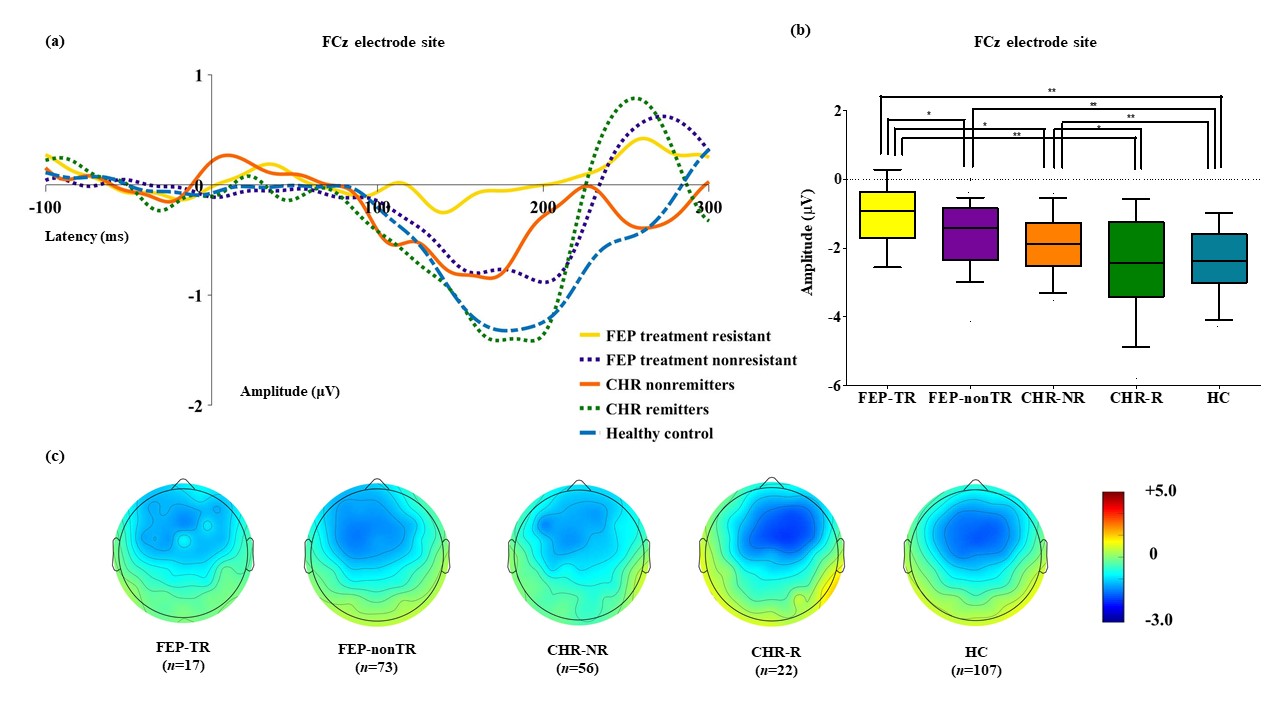 Figure S3. (a) Grand-averaged duration-deviant mismatch negativity (dMMN) waveforms across treatment-resistant first-episode psychosis (FEP-TR) patients, treatment-nonresistant FEP patients (FEP-nonTR), nonremitted individuals at clinical high risk (CHR-NR) for psychosis, remitted CHR subjects (CHR-R), and healthy controls (HCs) at the FCz electrode site. (b) dMMN amplitude across the groups at the FCz electrode site. Analysis of covariance with age as a covariate showed that dMMN amplitudes were significantly different across FEP-TR patients, FEP-nonTR patients, CHR-NR subjects, CHR-R subjects, and HCs (F = 10.169, p < 0.001). A post hoc simple contrast test revealed that dMMN amplitudes were smallest in FEP-TR patients (FEP-TR vs FEP-nonTR, p = 0.029; FEP-TR vs CHR-NR, p = 0.020; FEP-TR vs CHR-R, p = 0.001; FEP-TR vs HC, p < 0.001), intermediate in FEP-nonTR patients and CHR-NR subjects (FEP-nonTR vs CHR-NR, p = 0.718; FEP-nonTR vs CHR-R, p = 0.043; FEP-nonTR vs HC, p < 0.001), and largest in CHR-R subjects and HCs (CHR-R vs HC, p = 0.431). Horizontal lines in groups indicate means, and vertical lines indicate 95% confidence intervals. * indicates statistical significance at p < 0.05. ** indicates statistical significance at p < 0.005. (c) Two-dimensional topographic maps of dMMN in FEP-TR patients, FEP-nonTR patients, CHR-NR subjects, CHR-R subjects, and HCs. The colored bar with numbers indicates the dMMN amplitude (μV).Table S1. Demographic and clinical characteristics of patients with first-episode psychosis (FEP) who were and were not treatment resistant (FEP-TR and FEP-nonTR).Abbreviations: IQ, intelligence quotient; DOI, duration of illness; DUP, duration of untreated psychosis; PANSS, Positive and Negative Syndrome Scale; mGAF, Modified Global Assessment of Functioning.a Mann-Whitney U test, χ2 analysis or Fisher's exact test for categorical data.b Number (percentage) of FEP patients who were prescribed each medication at baseline.c Mean daily olanzapine equivalent dose prescribed at baseline.d Number (percentage) of FEP patients who met each diagnosis at baseline when assessed with the Structured Clinical Interview for the Diagnostic and Statistical Manual of Mental Disorders, Fourth Edition, Axis I Disorders (SCID-I).e Number (percentage) of FEP patients who were prescribed each medication at last follow-up.f Mean olanzapine equivalent dose prescribed at the last follow-up.Data are presented as the mean ± standard deviation.*, statistical significance at p < 0.05.**, statistical significance at p < 0.005.Table S2. Demographic and clinical characteristics of subjects at clinical high risk (CHR) for psychosis who did and did not remit and those who did and did not transition to psychotic disorder (CHR-T and CHR-NT).Abbreviations: IQ, intelligence quotient; DUPP, duration of untreated prodromal psychosis; APS, attenuated positive symptom; BIPS, brief intermittent psychotic symptom; GRD, genetic risk and deterioration; SOPS, Scale of Prodromal Symptoms; mGAF, modified Global Assessment of Functioning.a Independent t-test or Welch's t-test if the variances were not equal; χ2 analysis or Fisher's exact test for categorical data.b Mann-Whitney U test; χ2 analysis or Fisher's exact test for categorical data.c Prodromal syndromes for APS, BIPS, and GRD are not mutually exclusive according to the SIPS criteria.d Number (percentage) of CHR subjects who were prescribed each medication at baseline.e Number (percentage) of CHR subjects who were prescribed each medication during the follow-up period.f Mean daily olanzapine equivalent dose prescribed during the follow-up period.Data are presented as the mean ± standard deviation.*, statistical significance at p < 0.05.**, statistical significance at p < 0.005.Table S3. Demographic and clinical characteristics of patients with first-episode psychosis (FEP) who were or were not assessed for treatment resistance (FEP-A and FEP-NA).Abbreviations: IQ, intelligence quotient; DOI, duration of illness; DUP, duration of untreated psychosis; PANSS, Positive and Negative Syndrome Scale; mGAF, modified Global Assessment of Functioning.a Mann-Whitney U test; χ2 analysis or Fisher's exact test for categorical data.b Number (percentage) of FEP patients who were prescribed each medication at baseline.Data are presented as the mean ± standard deviation.**, statistical significance at p < 0.005.Table S4. Demographic and clinical characteristics of subjects at clinical high risk (CHR) for psychosis who did and did not participate in the follow-up assessment (CHR-F and CHR-NF).Abbreviations: IQ, intelligence quotient; DUPP, duration of untreated prodromal psychosis; SOPS, Scale of Prodromal Symptoms; mGAF, modified Global Assessment of Functioning.a Independent t-test or Welch's t-test if the variances were not equal, χ2 analysis or Fisher's exact test for categorical data.b Number (percentage) of CHR subjects who were prescribed each medication at baseline.Data are given as the mean ± standard deviation.**, statistical significance at p < 0.005.Table S5. Mismatch negativity (MMN) characteristics of subjects at clinical high risk (CHR) for psychosis who did and did not transition to psychotic disorder (CHR-T and CHR-NT).a Mann-Whitney U test.Data are presented as the mean ± standard deviation.Table S6. Mismatch negativity (MMN) characteristics of patients with first-episode psychosis (FEP) who were and were not assessed for treatment resistance (FEP-A and FEP-NA).a Mann-Whitney U test.Data are presented as the mean ± standard deviation.**, statistical significance at p < 0.005.Table S7. Mismatch negativity (MMN) characteristics of subjects at clinical high risk (CHR) for psychosis who did and did not participate in the follow-up assessment (CHR-F and CHR-NF).a Independent t-test or Welch's t-test if the variances were not equal.Data are presented as the mean ± standard deviation.FEP-TRFEP-nonTRStatistical analysisaStatistical analysisaCharacteristics(n = 17)(n = 73)χ2 or ZP  Sex (male/female)8/929/440.3060.580  Handedness (right/left)15/269/40.8750.349  Age (years)23.2 ± 4.523.6 ± 5.2-0.2010.840  IQ96.8 ± 18.3101.6 ± 13.5-1.5160.129  Education (years)14.2 ± 3.913.9 ± 2.3-0.4040.686  DOI (months)10.6 ± 5.96.9 ± 5.1-2.377 0.017*  DUP (months)5.7 ± 5.44.0 ± 4.2-0.7450.457Baseline characteristics  PANSS at baseline     Positive symptoms16.9 ± 5.014.5 ± 5.4-1.7510.080     Negative symptoms16.5 ± 6.316.1 ± 5.9-0.3410.733     General symptoms29.9 ± 9.231.7 ± 8.5-0.6710.502  mGAF at baseline46.8 ± 16.051.7 ± 12.7-1.1810.237  Medication use at baselineb     Antipsychotics17 (100.0)65 (89.0)2.0450.153     Antidepressants3 (17.6)8 (11.0)0.5750.448     Mood stabilizers2 (11.8)7 (9.6)1.5400.215     Anxiolytics11 (64.7)41 (56.2)0.4120.521  Antipsychotics dose at baselinec20.0 ± 12.111.4 ± 8.4-2.884  0.004**  Diagnosis at baselined     Schizophrenia 
    /schizophreniform disorder16 (94.1)66 (90.4)0.2340.629     Schizoaffective disorder1 (5.9)7 (9.6)0.2340.629Follow-up characteristics  Follow-up duration (months)39.4 ± 32.746.1 ± 34.2-0.7340.465  Medication use at last follow-upe     Clozapine10 (58.8)0 (0.0)48.309 <0.001**     Multiple antipsychotics12 (70.6)21 (28.8)10.385  0.001**     Antipsychotics17 (100.0)70 (95.9)0.7230.395  Antipsychotics dose at last follow-upf24.0 ± 11.111.6 ± 8.6-4.095 <0.001**CHR remittersCHR nonremittersStatistical analysisaStatistical analysisaCHR-TCHR-NTStatistical analysisbStatistical analysisbCharacteristics(n = 22)(n = 56)χ2 or TP(n = 15)(n = 63)χ2 or ZP  Sex (male/female)16/640/160.0130.9099/647/161.2760.259  Handedness (right/left)22/052/41.6560.19813/261/22.5700.109  Age (years)19.9 ± 3.120.5 ± 3.8-0.6430.52221.2 ± 4.620.1 ± 3.3-0.5640.573  IQ105.8 ± 14.6104.3 ± 12.00.4740.637105.5 ± 11.2104.5 ± 13.1-0.1520.879  Education (years)12.5 ± 1.412.6 ± 1.8-0.2440.80812.7 ± 2.012.5 ± 1.7-0.0850.932  DUPP (months)19.5 ± 22.917.4 ± 16.40.4550.65117.5 ± 16.418.1 ± 18.9-0.5270.598  Prodromal syndromesc     APS18 (81.8)46 (82.1)0.0010.97312 (80.0)52 (82.5)0.0530.818     BIPS1 (4.5)1 (1.8)0.4820.4881 (6.7)1 (1.6)1.2510.263     GRD3 (13.6)15 (26.8)1.5380.2154 (26.7)14 (22.2)0.1350.713Baseline characteristics  SOPS at baseline     Positive symptoms9.3 ± 3.69.8 ± 3.8-0.4760.63611.5 ± 3.79.2 ± 3.6-2.0180.044*     Negative symptoms13.3 ± 7.114.3 ± 6.5-0.6120.54213.7 ± 6.214.1 ± 6.8-0.3180.751     Disorganization4.3 ± 2.64.6 ± 3.1-0.3900.6985.0 ± 2.24.4 ± 3.1-1.1640.244     General symptoms7.0 ± 3.87.3 ± 4.1-0.2810.7797.5 ± 4.77.1 ± 3.9-0.4190.675  mGAF at baseline50.3 ± 9.552.0 ± 9.0-0.7690.44452.2 ± 9.651.4 ± 9.0-0.3370.736  Medication use at baselined     Antipsychotics3 (13.6)7 (12.5)0.0180.8933 (20.0)7 (11.1)0.8560.355     Antidepressants4 (18.2)17 (30.4)1.1900.2754 (26.7)17 (30.0)0.0010.980     Mood stabilizers1 (4.5)1 (1.8)0.4820.4881 (6.7)1 (1.6)1.2510.263     Anxiolytics5 (22.7)17 (30.4)0.4540.5006 (40.0)16 (15.9)1.2760.259Follow-up characteristics  Follow-up duration (months)46.0 ± 36.530.1 ± 27.91.8430.07541.7 ± 37.432.9 ± 29.5-0.7670.443  SOPS positive symptoms2.0 ± 2.09.1 ± 6.3-7.202  <0.001**----  mGAF72.8 ± 6.256.9 ± 11.67.627  <0.001**----  Medication use during follow-upe     Antipsychotics14 (63.6)48 (85.7)3.0320.082----     Antidepressants15 (68.2)29 (51.8)2.1800.140----     Mood stabilizers11 (50.0)30 (53.6)0.0290.866----     Anxiolytics8 (36.4)28 (50.0)1.0010.317----  Antipsychotic dosef2.1 ± 2.25.3 ± 4.8-3.910  <0.001**----FEP-AFEP-NAStatistical analysisaStatistical analysisaCharacteristics(n = 90)(n = 14)χ2 or ZP  Sex (male/female)37/534/100.7980.372  Handedness (right/left)84/613/10.0040.947  Age (years)23.5 ± 5.022.6 ± 3.0-0.5730.567  IQ100.7 ± 14.597.3 ± 15.6-0.7770.437  Education (years)13.9 ± 2.714.4 ± 2.1-0.9920.321  DOI (months)7.6 ± 5.412.0 ± 9.7-1.4170.156  DUP (months)4.3 ± 4.56.5 ± 5.8-1.6850.092  PANSS     Positive symptoms14.9 ± 5.316.8 ± 6.4-0.9260.355     Negative symptoms16.1 ± 6.015.7 ± 6.8-0.3860.699     General symptoms31.4 ± 8.634.6 ± 11.7-0.7240.469  mGAF50.7 ± 13.450.8 ± 10.9-0.0140.989  Medication useb     Antipsychotics82 (91.1)13 (92.9)0.0470.829     Antidepressants11 (12.2)1 (7.1)0.3060.580     Mood stabilizers5 (5.6)5 (35.7)12.680  <0.001**     Anxiolytics52 (57.8)9 (64.3)0.2120.646CHR-FCHR-NFStatistical analysisaStatistical analysisaCharacteristics(n = 78)(n = 24)χ2 or TP  Sex (male/female)56/2219/50.5120.474  Handedness (right/left)74/423/10.0360.849  Age (years)20.3 ± 3.620.0 ± 4.00.3760.708  IQ104.7 ± 12.7108.8 ± 15.0-1.3180.191  Education (years)12.6 ± 1.712.3 ± 2.10.7650.446  DUPP (months)17.9 ± 18.317.3 ± 16.30.1660.868  SOPS     Positive symptoms9.6 ± 3.710.2 ± 3.2-0.6670.506     Negative symptoms14.0 ± 6.713.2 ± 6.80.5410.589     Disorganization4.5 ± 2.93.5 ± 2.91.4450.152     General symptoms7.2 ± 4.06.0 ± 3.41.3770.171  mGAF51.5 ± 9.058.9 ± 9.3-3.442  0.001**  Medication useb     Antipsychotics10 (12.8)4 (16.7)0.2290.632     Antidepressants21 (26.9)4 (16.7)1.0430.307     Mood stabilizers2 (2.6)1 (4.2)0.1650.684     Anxiolytics22 (28.2)4 (16.7)1.2870.257CHR-TCHR-NTStatistical analysisaStatistical analysisa(n = 15)(n = 63)ZPPeak amplitudes (μV)  FCz electrode site-2.1 ± 0.8-1.9 ± 1.0-1.0840.278Peak latencies (ms)  FCz electrode site184.6 ± 33.8191.1 ± 29.8-0.4880.625Number of epochs for 
deviant stimuli184.9 ± 33.6194.6 ± 23.6-0.7610.447FEP-AFEP-NAStatistical analysisaStatistical analysisa(n = 90)(n = 14)ZPPeak amplitudes (μV)  FCz electrode site-1.6 ± 1.1-1.1 ± 0.6-1.5140.130Peak latencies (ms)  FCz electrode site178.4 ± 30.2227.4 ± 21.6-4.801  <0.001**Number of epochs for 
deviant stimuli192.7 ± 25.9192.3 ± 24.6-0.5000.617CHR-FCHR-NFStatistical analysisaStatistical analysisa(n = 78)(n = 24)TPPeak amplitudes (μV)  FCz electrode site-2.0 ± 1.0-2.2 ± 1.11.0650.290Peak latencies (ms)  FCz electrode site189.9 ± 30.5199.5 ± 27.5-1.3860.169Number of epochs for 
deviant stimuli192.7 ± 25.9192.3 ± 24.60.0600.952